Impact of dynamics of faecal concentrations of plant and synthetic n-alkanes on their suitability for the estimation of dry matter intake and apparent digestibility in horsesM. BACHMANN*, M. WENSCH-DORENDORF, M. BULANG and A. ZEYNERSupplementary Figures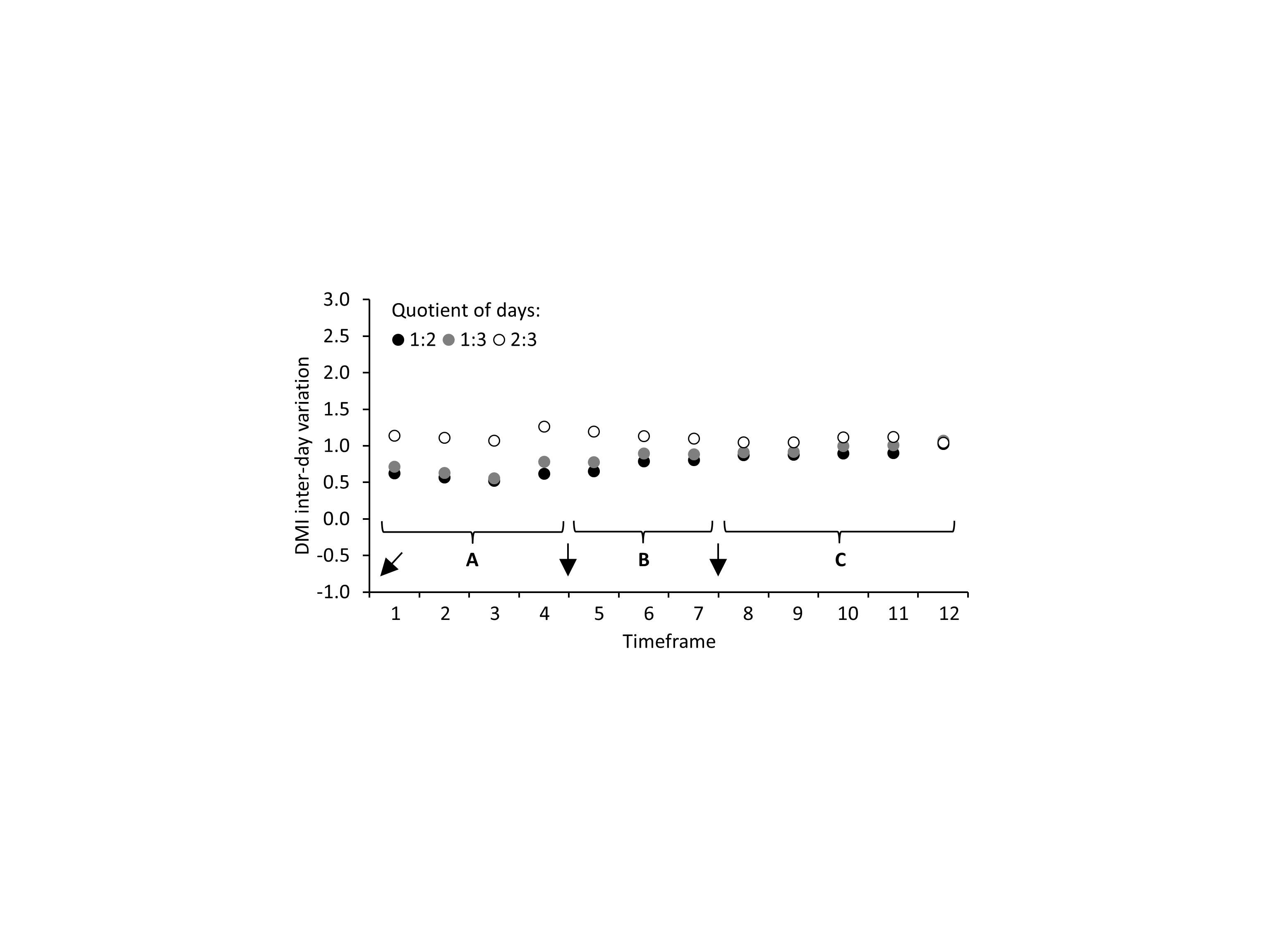 Fig. S1. Inter-day variation of least squares means of dry matter intake (DMI) estimates based upon the n-nonacosane:n-octacosane alkane pair: A, B and C denote periods following meals or bolus administration. Arrows indicate the time of meal presentation or bolus administration.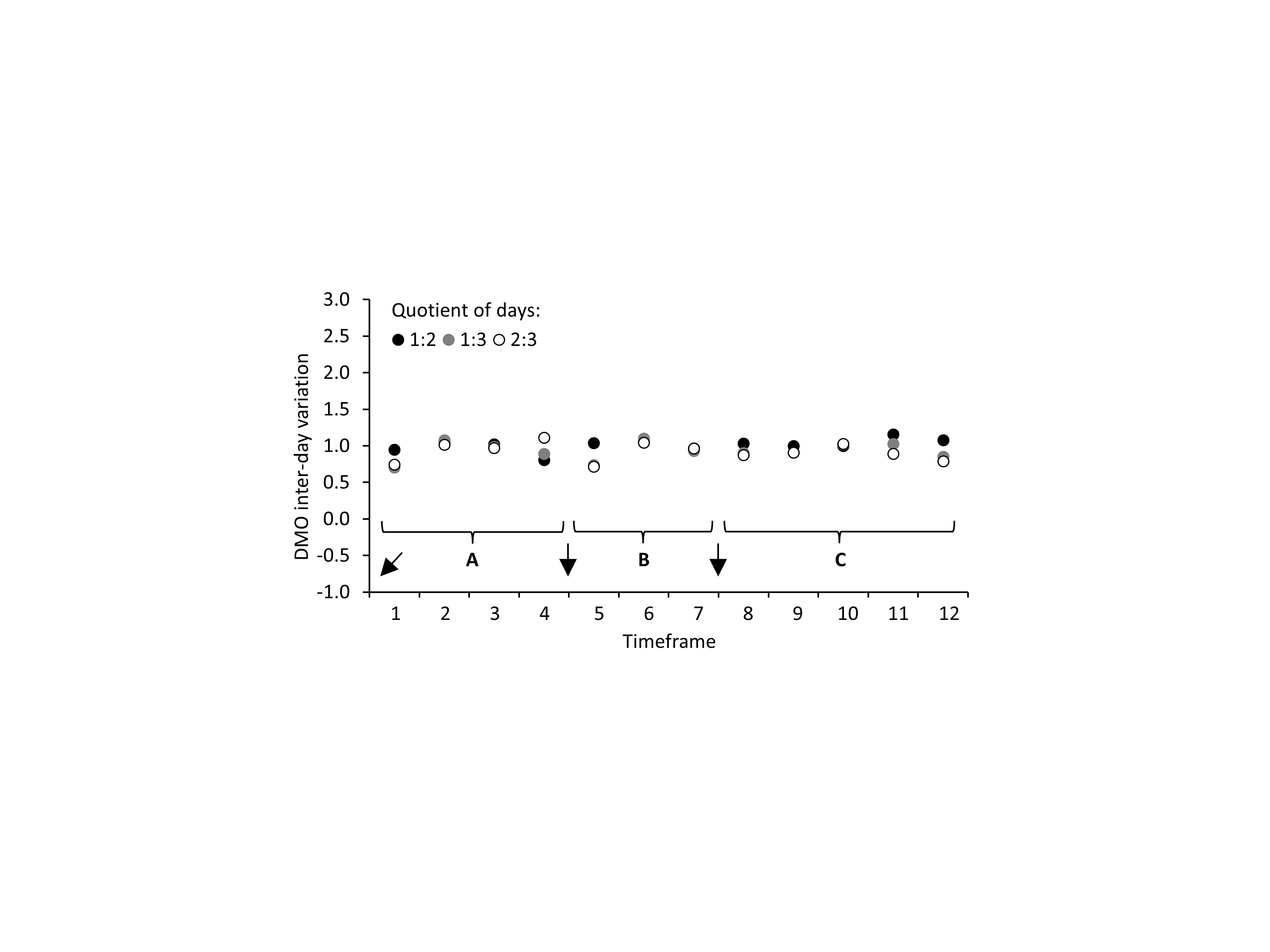 Fig. S2. Inter-day variation of least squares means of dry matter output (DMO) estimates based upon the product of single faeces quantity and daily defecation frequency: A, B and C denote feeding periods following meals. Arrows indicate the time of meal presentation.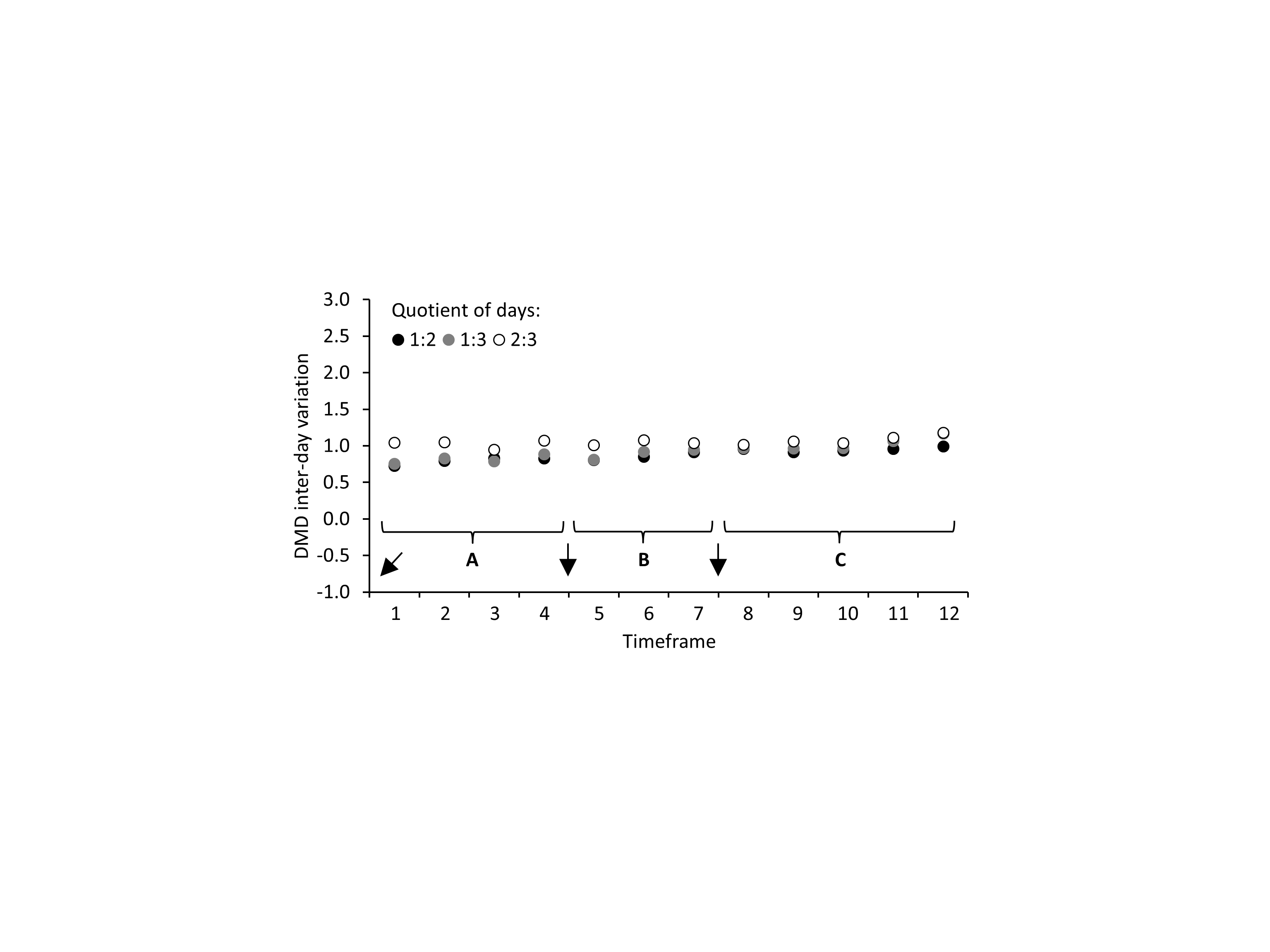 Fig. S3. Inter-day variation of least squares means of dry matter digestibility (DMD) estimates based upon n-nonacosane (C29): A, B and C denote feeding periods following meals. Arrows indicate the time of meal presentation.